[BRIEFHOOFD IN HUISSTIJL GEMEENTE: KENMERK, BEHANDELAAR, ZAAKNUMMER, ENZ.]ONDERWERP Beste HEER/MEVROUW + NAAM,[OPTIE aanvraag werkgever][OPTIONEEL] Allereerst van harte gefeliciteerd met uw baan. [EINDE OPTIE] Uw werkgever <NAAM WERKGEVER> heeft voor u loonkostensubsidie aangevraagd. In deze brief staat wat hierover is besloten. [EINDE OPTIE][OPTIE ambtshalve][OPTIONEEL] Allereerst van harte gefeliciteerd met uw baan.[EINDE OPTIE]  De gemeente heeft voor uw werkgever <NAAM WERKGEVER> de mogelijkheid van loonkostensubsidie onderzocht. In deze brief staat wat hierover is besloten.[EINDE OPTIE] [OPTIE aanvraag werknemer][OPTIONEEL] Allereerst van harte gefeliciteerd met uw baan. [EINDE OPTIE] U heeft voor uw werkgever <NAAM WERKGEVER> loonkostensubsidie aangevraagd. In deze brief staat wat hierover is besloten. [EINDE OPTIE]Informatie over het besluit De gemeente heeft besloten dat uw werkgever loonkostensubsidie krijgt. Het besluit is aan uw werkgever gestuurd. Een kopie van het besluit is bijgevoegd.[OPTIE forfaitair]Wat betekent het besluit voor u?Uw werkgever krijgt loonkostensubsidie. Uw loon blijft hetzelfde. Dit is het loon dat in uw contract staat. LoonwaardeonderzoekDe gemeente komt voor <EINDDATUM FORFAITAIRE LKS> langs op uw werkplek om uw loonwaarde te meten. Loonwaarde is een ander woord voor hoe snel u werkt en hoe u werkt. Daarover wordt een rapport opgemaakt. Op basis van dat rapport kan uw werkgever daarna een nieuwe loonkostensubsidie krijgen.[EINDE OPTIE][OPTIE regulier]Wat betekent het besluit voor u?Er is iemand op uw werk geweest om te kijken hoe u werkt. Toen is een rapport geschreven over uw loonwaarde. Loonwaarde is een ander woord voor hoe snel u werkt en hoe u werkt.De loonwaarde bepaalt hoeveel loonkostensubsidie uw werkgever krijgt. Uw werkgever krijgt loonkostensubsidie van [BEGINDATUM] tot [EINDDATUM].Uw loon blijft hetzelfde. Dit is het loon dat in uw contract of arbeidsovereenkomst staat.Als u wilt kunt u het rapport bekijken. Dit kunt u aanvragen bij <NAAM ORGANISATIE>. Als u het niet eens bent met het besluit, dan kunt u in bezwaar gaan. [EINDE OPTIE regulier][OPTIE bij aanvraag door werknemer]Wijzigingen doorgevenEen loonkostensubsidie is altijd gebaseerd op een geldig arbeidscontract. Wij stellen het op prijs wanneer u de volgende wijzigingen aan ons door geeft:wijziging van het aantal contracturen van het dienstverband;beëindiging van het dienstverband.[EINDE OPTIE]In bezwaar gaan, hoe doet u dat?Kijk goed welke datum op het besluit aan uw werkgever staat. Tel hier zes weken bij op en u weet tot wanneer u een brief kunt sturen waarin staat waarom u het niet eens bent met het besluit. Dit noemen we het bezwaarschrift.  Het is belangrijk dat u goed kunt aangeven waarom u het niet eens bent met het besluit. Stuur dit naar: <NAAM EN ADRES ORGANISATIE>. Om u te helpen ziet u hier de dingen die in de brief moeten staan:uw naam en adres;de datum waarop u de brief verstuurt;het besluit waar u het niet mee eens bent; de reden waarom u het er niet mee eens bent; uw handtekening; Hebt u vragen?Bel gerust als u nog vragen heeft. U kunt ons bellen via telefoonnummer <NUMMER>. Wij kunnen u beter helpen als u deze brief bij de hand hebt. Of maak een afspraak met de onafhankelijke cliëntondersteuning in uw gemeente <ADRES EN TELEFOONNUMMER>.Met vriendelijke groet,NAAM AFZENDERBijlagen Besluit toekenning LKS aan de werkgever[OPTIE bij reguliere LKS] Brochure loonkostensubsidie voor werknemers [EINDE OPTIE]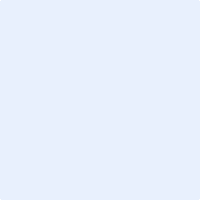 BEZOEKADRESPOSTADRESBEZOEKADRESPOSTADRES